FICHA TÉCNICAEMPAQUES DE ALUMINIOHOJAS Y TIRAS, DELGADAS, DE ALUMINIO, INCLUSO IMPRESAS O FIJADAS SOBRE PAPEL, CARTÓN, PLÁSTICO O SOPORTES SIMILARES, DE ESPESOR INFERIOR O IGUAL A 0,2 MM (SIN INCLUIR EL SOPORTE)(Partida arancelaria 7607)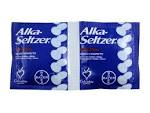 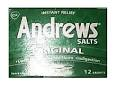 La presente ficha técnica contiene los principales elementos del Acuerdo de Asociación entre Centroamérica y la Unión Europea (en adelante el AdA) sobre el Acceso a mercados y las Normas de origen aplicables a estos productos. Ambos temas, se encuentran interrelacionados dado que para poder gozar de preferencias arancelarias en el mercado de destino, el producto debe ser originario, ya sea de Centroamérica o de la Unión Europea, o en su caso, aplicar las disposiciones que permitirán la acumulación de origen, entre otras flexibilidades de origen aplicables. Así también, se incluye los vínculos que contienen la información actualizada y relacionada con los requisitos que establece la Unión Europea en cuanto a la aplicación de las medidas sanitarias, de obstáculos técnicos al comercio y de las medidas ambientales. TRATO NACIONAL Y ACCESO DE LAS MERCANCÍAS AL MERCADOPara facilitar el intercambio comercial de los productos, éstos se identifican por medio de códigos arancelarios internacionales (los primeros 6 dígitos) que se ajustan conforme al desglose que realizan los países para llevarlos a 8 o más dígitos. Para el caso de nuestras exportaciones hacia la Unión Europea, se debe reconocer los códigos europeos de su Nomenclatura Combinada (NC 2007, tal como aparece en el AdA) como siguen:Clasificación arancelaria y descripciónAdemás de conocer la clasificación arancelaria de estos productos, se debe tener presente las condiciones sobre la eliminación de aranceles aduaneros, es decir, su categoría de desgravación y cualquier otra disposición normativa del Capítulo 1 (Trato Nacional y Acceso de las Mercancías al Mercado). En el cuadro siguiente se muestra el arancel de base a partir del cual se inicia la desgravación arancelaria (tasa base) -para el caso en que los productos no inicien con libre comercio desde el día uno de vigencia del AdA- para cada una de las líneas arancelarias de los Empaques de aluminio (hojas y tiras, delgadas, de aluminio, incluso impresas o fijadas sobre papel, cartón, plástico o soportes similares, de espesor inferior o igual a 0,2 mm  (sin incluir el soporte); se indica asimismo, la categoría de desgravación que le corresponde -“A”-, en la cual se acordó que para todos estos productos se tendría libre comercio a la entrada en vigor del AdA. Lista de la Parte UEProductos de la partida 7607NC: Nomenclatura Combinada de la Unión Europea.Tasa base: arancel ad valorem (%).La categoría de desgravación “A” se identifica en el literal a), de la Sección A del ANEXO I ELIMINACION DE ARANCELES ADUANEROS del AdA  la cual se detalla e interpreta a continuación:II.	NORMAS DE ORIGENPara la interpretación y correcta aplicación de las normas o reglas de origen específicas de productos (en adelante ROE o ROEs), Usted debe tener a su disposición la siguiente información básica relacionada con el producto a ser exportado al mercado de la Unión Europea:Código arancelario y descripción del producto final,Código arancelario y descripción de cada uno de los materiales o insumos originarios y no originarios utilizados para la fabricación de Empaques de aluminio (Hojas y tiras, delgadas, de aluminio, incluso impresas o fijadas sobre papel, cartón, plástico o soportes similares, de espesor inferior o igual a 0,2 mm  (sin incluir el soporte)),País de origen de cada uno de los materiales o insumos utilizados, Valor de cada uno de los materiales o insumos utilizados (no se refiere a país de procedencia o donde han sido adquiridos dichos materiales o insumos sin ser originarios de tal país), Descripción del proceso de elaboración o transformación aplicado a los materiales o insumos no originarios,Valor del producto final a precio de adquisición en las instalaciones de la fábrica o lugar de producción (precio franco fábrica del producto).Las ROEs para todos los productos se identifican en el Apéndice 2 (Lista de elaboraciones o transformaciones que deben de aplicarse a los materiales no originarios, para que el producto transformado pueda obtener el carácter originario) contenido en el Anexo II del Artículo 83 del AdA. En el caso de los productos: Empaques de aluminio (Hojas y tiras, delgadas, de aluminio, incluso impresas o fijadas sobre papel, cartón, plástico o soportes similares, de espesor inferior o igual a 0,2 mm (sin incluir el soporte)), que se clasifican bajo la partida arancelaria 7607, la ROE acordada entre Centroamérica y Unión Europea se presenta a continuación:APÉNDICE 2LISTA DE LAS ELABORACIONES O TRANSFORMACIONES QUE DEBEN APLICARSE A LOS MATERIALES NO ORIGINARIOS PARA QUE EL PRODUCTO TRANSFORMADO PUEDA OBTENER EL CARÁCTER ORIGINARIOLa información que se especifica en los siguientes apartados de esta ficha técnica tienen como finalidad que el productor/exportador/importador y usuario en general pueda comprender e interpretar la información contenida en:En la matriz de reglas de origen específicas,Interpretación de las reglas de origen específicas.Las diferentes flexibilidades de las cuales el productor o exportador puede utilizar para cumplir una regla de origen específica, Medios de prueba utilizados para demostrar documentalmente que el producto es originario, yRequisitos en materia sanitaria, obstáculos técnicos al comercio y ambiental.Para la comprensión e interpretación de la matriz de las ROE de estos productos, usted debe tomar en cuenta la información contenida en el Apéndice 1 del AdA (Notas introductorias del Anexo II, particularmente la nota 2), que se resume a continuación:En la columna (1) se indica el código arancelario básico (capítulo, partida o sub-partida); en este caso, aparece el código de la partida 7607Nótese que el código de la partida 7607 tiene una llamada (161), con la siguiente referencia al pie de página:”Véase la nota 1 del apéndice 2A para la partida subpartida 7607.20”, y cuya explicación e interpretación se realiza en el apartado F (Flexibilidades) de esta ficha técnica.En la columna (2), se indica la descripción de los productos que se clasifican en la partida 7607: Empaques de aluminio (Hojas y tiras, delgadas, de aluminio, incluso impresas o fijadas sobre papel, cartón, plástico o soportes similares, de espesor inferior o igual a 0,2 mm  (sin incluir el soporte))En la columna (3) se establece la ROE que deberá cumplir el productor/exportador para que el producto o productos sean considerados originarios dentro del Acuerdo, debiéndose tener en cuenta el origen y tipo de materiales utilizados en su fabricación.En la Columna (4) no aparece información sobre ROE alguna. Lo anterior, indica que no existe ROE alternativa. La ROE acordada en el AdA para estos productos de la partida 7607 está basada en el principio de cambio de clasificación arancelaria (conocido comúnmente como “salto arancelario”) la cual se transcribe e interpreta a continuación:El AdA contempla flexibilidades de origen que permiten al productor/exportador de estos productos poder contar con un mayor número de proveedores de materiales originarios y otras facilidades para el cumplimiento de la ROE. Estas flexibilidades se explican como sigue:Utilización de desperdicios y desechos procedentes de operaciones de fabricaciónSe permite la utilización de desperdicios y desechos procedentes de operaciones de fabricación realizadas en cualquier país de Centroamérica o de los Estados miembros de la Unión Europea (Artículo 4 del anexo II).Acumulación de materiales El AdA permite tres tipos de acumulación de origen, los cuales se describen en el cuadro que se presenta a continuación. El productor/exportador de estos productos, podrá utilizar como propios, los materiales originarios de otros países Parte o no Parte del AdA, ventaja que es conocida como “acumulación de origen” (Artículo 3, Anexo II):Tipos de acumulación de materiales aplicables entre Centroamérica y la Unión EuropeaUtilización de materiales no originarios (Nivel de tolerancia del 10 %)Cuando la ROE de un producto determinado este basado en el principio de Cambio de Clasificación Arancelaria (CCA) y ésta exija en su fabricación el uso de materiales originarios, el productor/exportador podrá utilizar materiales no originarios de cualquier parte del mundo siempre y cuando el valor de estos materiales no originarios no sobrepase el 10 % del precio franco fábrica del producto final o precio ex Works (Numeral 2 del Artículo 5 del anexo II).Excepciones en la aplicación de las normas de origen: parte normativa y norma de origen específica, (Declaración Conjunta Relativa a Excepciones)En el caso en que se requiera mayor flexibilidad en las ROE (excepciones), el AdA incluye una disposición que permitirá solicitar ante el ‘Subcomité de Aduanas, Facilitación del Comercio y Normas de Origen’, la no aplicación de la(s) disposición(es) normativa(s) y /o ROE aplicables a determinado  producto, cuando se presenten los siguientes casos  en los que: La aplicación de la regla de origen existente afectaría significativamente la capacidad de la industria de uno o más países de Centroamérica que solicite continuar sus exportaciones a la Unión Europea, con una referencia particular a los casos en los que esto pueda provocar el cese de sus actividades, oPueda demostrarse claramente que la regla de origen podría desalentar una inversión significativa en la industria y en los que una excepción que favorezca la realización del programa de inversión permitiría cumplir la regla por etapas.Revisión o modificación de las normas de origen (Declaración Conjunta Relativa a la Revisión de las Normas de Origen contenidas en el Anexo II), tomando en cuenta el desarrollo tecnológico, los procesos de producción y todos los demás factores que podrían justificar las modificaciones de las normas.En todos los casos deberá presentarse las justificaciones técnicas correspondientes.Productos bajo contingente (cuota) de exportación con ROE flexible o relajada Otra de las flexibilidades importantes para El Salvador lo representa haber logrado que se pueda utilizar ROEs de carácter flexible o relajada para ciertos volúmenes o contingentes de exportación para productos de la subpartida 7607.20 (Nota 5, del Apéndice 2A).Para los empaques de aluminio de la subpartida 7607.20 (Hojas y tiras, delgadas, de aluminio, (incluso impresas o fijadas sobre papel, cartón, plástico o soportes similares), de espesor inferior o igual a 0,2 mm (sin incluir el soporte), con soporte) la Unión Europea asignó exclusivamente a El Salvador un contingente o cuota anual de exportación de 1, 000 toneladas métricas. La cantidad ingresada dentro del contingente estará libre de aranceles aduaneros en cualquier momento del año calendario.La ROE que el productor/exportador deberá de cumplir para que las manufacturas de aluminio de la subpartida 7607.20 sean consideradas originarias bajo contingentes, es la siguiente: Es necesario que Usted tenga en cuenta que para realizar  exportaciones de este tipo de productos deberá solicitar un “Certificado de Exportación” a la autoridad competente designada por el país centroamericano,  que en nuestro caso es la Dirección de Administración de Tratados Comerciales (DATCO) del Ministerio de Economía, y conocer asimismo, otros aspectos administrativos relacionados que encontrará en el:Reglamento Centroamericano para la Administración de los Contingentes Regionales del Acuerdo por el que se establece una Asociación entre Centroamérica, por un lado, y la Unión Europea y sus Estados Miembros, por otro (Resolución 315-2013 del COMIECO-EX); yReglamento (de El Salvador) para la Administración de los Contingentes Arancelarios de Exportación Comprendidos en el Apéndice 2 del Anexo I y el Apéndice 2A del Acuerdo por el que se establece una Asociación entre Centroamérica, por un lado, y la Unión Europea y sus Estados Miembros, por otro.Asimismo, Usted debe considerar que el contingente será administrado por la Unión Europea de acuerdo con sus regulaciones nacionales, que de manera general se basa en el principio de Primero en Tiempo, Primero en Derecho (PTPD), y la presentación del Certificado de Exportación de El Salvador.Cuando el productor/exportador realice una exportación a la Unión Europea deberá adjuntar a la documentación requerida por la Aduana europea, ya sea un Certificado de circulación de mercancías EUR.1 (Apéndice 3) o una Declaración en factura (Apéndice 4), ambos conocidos como “Prueba de origen” y son los dos medios que el AdA establece para demostrar documentalmente que estos productos producidos en El Salvador cumple con el Régimen de normas de origen. Para tal fin el Centro de Trámites de importaciones y Exportaciones del Banco Central de Reserva (CIEX/BCR) deberá: Emitir el Certificado de circulación de mercancías EUR.1., previa presentación por parte del exportador o su representante de una solicitud de emisión de un EUR.1 y otra información requerida por dicha institución. Cabe aclarar que el certificado EUR.1 no es exigible cuando el valor total de los productos sea inferior o igual a 500 euros cuando se trate de bultos pequeños o a 1, 200 euros en el caso de productos que formen parte del equipaje personal del viajero.Otorgar el calificativo de “exportador autorizado” cuando este vaya a realizar exportaciones frecuentes independientes del valor de los productos correspondientes, debiendo en este caso asignarle un número de autorización que deberá figurar en la Declaración en factura. Dicha autorización no es obligatoria cuando el valor de la exportación no excede de 6, 000 euros.Considere además, que si usted utiliza materiales originarios de otros países, debe documentar la prueba de origen en la forma siguiente:Si utiliza materiales de cualquier país de Centroamérica o de la Unión Europea, deberá exigir a su proveedor la entrega de un Certificado de Circulación de Mercancías EUR.1 o una Declaración en factura para indicar que el material es originario  de una Parte del Acuerdo, oSi utiliza materiales de Bolivia, Colombia, Ecuador, Perú o Venezuela, deberá exigir a su proveedor la entrega de un Certificado de origen “FORM A” o FORMULARIO “A”, que es el utilizado en el SGP+ para indicar que el material es originario de alguno de los países en referencia.Para mayor información sobre la emisión de las Pruebas de origen consultar:III.	REQUISITOS EN MATERIA SANITARIA, FITOSANITARIA, OBSTÁCULOS TÉCNICOS AL COMERCIO Y AMBIENTALEn relación con las medidas que tiene en vigor la Unión Europea, en materia sanitaria, fitosanitaria, de obstáculos técnicos al comercio y ambiental, es conveniente presentarles el vínculo que de manera expresa conduce a mostrar los requisitos, de forma actualizada, que se exige en el mercado europeo para el ingreso de los productos salvadoreños. Este vínculo o sitio web que puede visitar es “Mi Exportación”, contenido en la dirección virtual Export Helpdesk.  Para facilitar cómo puede tener acceso a esta ventana, usted puede visualizar abajo el vínculo de un video que lo va a guiar para que encuentre además de la información de aranceles preferenciales, clasificación arancelaria, procedimientos de importación, también aparecerán los requisitos de la UE para proteger la salud humana y animal, el medio ambiente y los derechos de los consumidores. Estos requisitos se presentan en las siguientes áreas:Requisitos sanitarios y fitosanitarioshttp://exporthelp.europa.eu/thdapp/display.htm?page=rt/rt_RequisitosSanitariosYFitosanitarios.html&docType=main&languageId=ESRequisitos medioambientaleshttp://exporthelp.europa.eu/thdapp/display.htm?page=rt/rt_RequisitosMedioambientales.html&docType=main&languageId=ESRequisitos técnicoshttp://exporthelp.europa.eu/thdapp/display.htm?page=rt/rt_RequisitosTecnicos.html&docType=main&languageId=ESNormas de comercializaciónhttp://exporthelp.europa.eu/thdapp/display.htm?page=rt/rt_NormasDeComercializacion.html&docType=main&languageId=ESRestricciones a la importación http://exporthelp.europa.eu/thdapp/display.htm?page=rt/rt_RestriccionesALaImportacion.html&docType=main&languageId=ESAlguna de esta información sobre los requisitos puede consultarse en español, no obstante, en su mayoría está disponible únicamente en el idioma inglés.El vínculo para poder visualizar el video que le explica cómo exportar y buscar información con la ayuda del Export Helpdesk es:http://exporthelp.europa.eu/thdapp/display.htm?page=re%2fre_Video.html&docType=main&languageId=es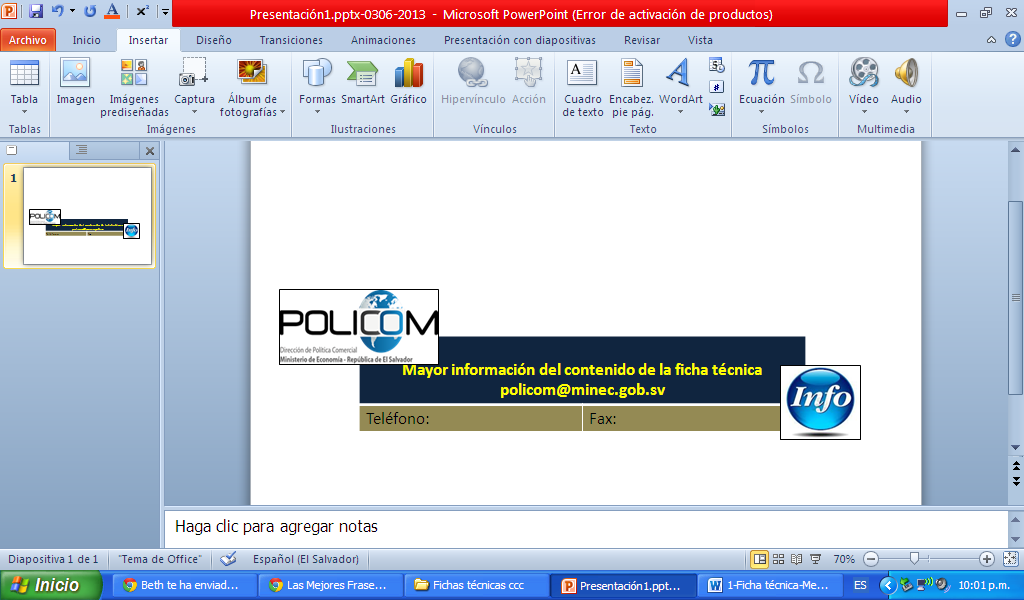 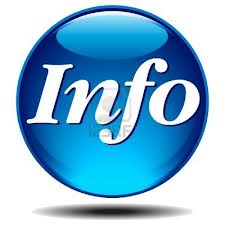 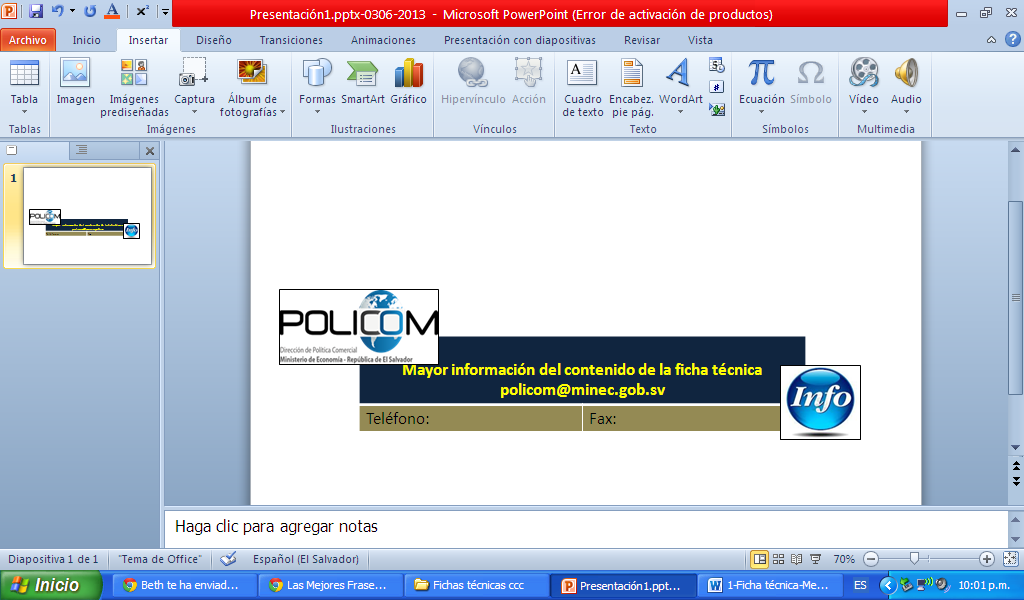 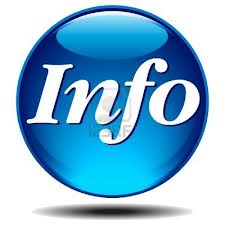 76CAPÍTULO 76- ALUMINIO Y SUS MANUFACTURAS7607Hojas y tiras, delgadas, de aluminio, incluso impresas o fijadas sobre papel, cartón, plástico o soportes similares, de espesor inferior o igual a 0,2 mm (sin incluir el soporte)- Sin soporte7607 11-- Simplemente laminadas7607 11 10--- De espesor inferior a 0,021 mm7607 11 90--- De espesor superior o igual a 0,021 mm pero inferior o igual a 0,2 mm7607 19-- Las demás7607 19 10--- De espesor inferior a 0,021 mm--- De espesor superior o igual a 0,021 mm pero inferior o igual a 0,2 mm7607 19 91---- Autoadhesivas7607 19 99---- Las demás7607 20- Con soporte7607 20 10-- De espesor (sin incluir el soporte) inferior a 0,021 mm-- De espesor (sin incluir el soporte) superior o igual a 0,021 mm pero inferior o igual a 0,2 mm7607 20 91--- Autoadhesivas7607 20 99--- Las demásNC 2007DescripciónTasa baseCategoríaObservaciones7607Hojas y tiras, delgadas, de aluminio, incluso impresas o fijadas sobre papel, cartón, plástico o soportes similares, de espesor inferior o igual a 0,2 mm (sin incluir el soporte)- Sin soporte7607 11-- Simplemente laminadas7607 11 10--- De espesor inferior a 0,021 mm7,5A7607 11 90--- De espesor superior o igual a 0,021 mm pero inferior o igual a 0,2 mm7,5A7607 19-- Las demás7607 19 10--- De espesor inferior a 0,021 mm7,5A--- De espesor superior o igual a 0,021 mm pero inferior o igual a 0,2 mm7607 19 91---- Autoadhesivas7,5A7607 19 99---- Las demás7,5A7607 20- Con soporte7607 20 10-- De espesor (sin incluir el soporte) inferior a 0,021 mm10A-- De espesor (sin incluir el soporte) superior o igual a 0,021 mm pero inferior o igual a 0,2 mm7607 20 91--- Autoadhesivas7,5A7607 20 99--- Las demás7,5ADescripción de la categoría “A”“los aranceles sobre las mercancías incluidas dentro de las fracciones arancelarias en la categoría de desgravación A en la lista de una Parte serán eliminados íntegramente, y dichas mercancías quedarán libres de aranceles en la fecha de entrada en vigor del presente Acuerdo”Interpretación de la categoría “A”A la fecha de entrada en vigor del Acuerdo, cuando un importador europeo adquiera nuestras exportaciones de los productos de la partida 7607 Empaques de aluminio (“Hojas y tiras, delgadas, de aluminio, incluso impresas o fijadas sobre papel, cartón, plástico o soportes similares), de espesor inferior o igual a 0,2 mm (sin incluir el soporte)), no pagará ningún arancel para ingresar a dicho mercado, siempre y cuando cumplan con la Regla de Origen del AdA.En este caso la “tasa base” (arancel ad valorem: 7,5 % y 10 % según en caso) indicada en la lista anterior, es solamente referencial, por lo que no hay razón de realizar cálculo alguno, dado que a la entrada en vigor del Acuerdo los productos quedarán libres de aranceles (0%).Es importante que tenga en cuenta que para cualquier producto de la partida 7607 Empaques de aluminio, aplica la categoría “A”, por lo que todos los productos dentro de este capítulo estarán libres del pago de aranceles para ingresar a la Unión Europea a la entrada en vigor del Acuerdo.Código SADescripción del ProductoElaboración o transformación aplicada en los materiales no originarios que confiere el carácter originarioElaboración o transformación aplicada en los materiales no originarios que confiere el carácter originario(1)(2)(3)  (4)7607161Hojas y tiras, delgadas, de aluminio, incluso impresas o fijadas sobre papel, cartón, plástico o soportes similares, de espesor inferior o igual a 0,2 mm (sin incluir el soporte).Fabricación a partir de materiales de cualquier partida, excepto a partir de losmateriales de la misma partida que el producto y la partida 7606Mayor información:   Apéndice I del Anexo II, yVideo explicativo: Interpretación de Normas de Origen Específicas, que Usted encontrará en el módulo de Normas de Origen, del material didáctico.Regla de origen específica“Fabricación a partir de materiales de cualquier partida, excepto a partir de los materiales de la misma partida que el producto y la partida 7606”.Interpretación de las normas de origenEn la fabricación de Empaques de aluminio: No se permite utilizar materiales no originarios que se clasifiquen en la misma partida que el producto, es decir en la partida 7607, y por lo tanto, exige que estos materiales deben ser originarios de los países que son Parte del Acuerdo; No se permite utilizar materiales no originarios de la partida 7606; es decir que las chapas, hojas y tiras, de aluminio, de espesor superior a 0,2 mm ya que deben ser originarias de los países de la Unión Europea o de Centroamérica,Los demás materiales (papel, plástico, etc.) que se utilizan para la fabricación de estas manufacturas de aluminio no importa el país de procedencia para que se les confiera origen.El cumplimiento de los requisitos establecidos en la ROE permite catalogar cualquier producto de esta partida como originario, y por lo tanto, tener derecho al trato arancelario preferencial especificado dentro del AdA. Como puede apreciarse la ROE es compleja dado que exige que se utilicen materiales originarios de las partidas 7606 y 7607, con excepción del tercer requisito que permite utilizar cualquier material no originario, por ejemplo: plástico, papel y cartón, etc.TIPO DE MATERIALESPAÍSES/ESTADOS MIEMBROS TIPO DE ACUMULACIÓN ENTRADA EN VIGENCIAUtilización de materiales originarios de:Costa Rica, El Salvador, Guatemala, Honduras, Nicaragua, Panamá o de los Estados Miembros que forman parte de la Unión Europea. (Países Parte).Acumulación tradicional o bilateral de aplicación recíproca.A partir de la entrada en vigencia del Acuerdo.Utilización de materiales originarios de:Bolivia, Colombia, Ecuador, Perú o Venezuela. (Países no Parte).Acumulación de aplicación unilateral a favor de los países de Centroamérica.A partir de la entrada en vigencia del Acuerdo.Utilización de materiales originarios de:México, Sudamérica o los países del Caribe. (Países no Parte)Acumulación con terceros países, ampliada o extendida, de aplicación recíproca; la cual requiere negociación adicional entre Centroamérica, la Unión Europea y el tercer país.Al finalizar negociación específica.Mayor información: Video explicativo: Acumulación de Origen, que Usted encontrará en el módulo de Normas de Origen, del material didáctico.Mayor información: Video explicativo: Acumulación de Origen, que Usted encontrará en el módulo de Normas de Origen, del material didáctico.Mayor información: Video explicativo: Acumulación de Origen, que Usted encontrará en el módulo de Normas de Origen, del material didáctico.Mayor información: Video explicativo: Acumulación de Origen, que Usted encontrará en el módulo de Normas de Origen, del material didáctico.Norma de origen específica “Fabricación a partir de materiales de cualquier partida”Interpretación de la norma de origen específica Para la fabricación de manufacturas de aluminio de la subpartida arancelaria 7607.20 se permite utilizar cualquier material no originario, sin importar el país de origen incluyendo los materiales que se clasifican dentro de la misma partida que el producto (7607).Como puede apreciarse el significado de “cambio de partida” es más amplio al que se conoce tradicionalmente en los tratados de libre comercio, ya que además de permitir los cambios de partida, permite utilizar materiales que se clasifican en la misma partida que el producto final; es decir, es una regla de carácter flexible o relajada de fácil cumplimiento.Si se superan los volúmenes máximos para la subpartida en cuestión, se aplicaría la ROE que no es flexible, la del Apéndice 2 del Anexo II del AdA, y  en el Apartado “E” de esta ficha técnica.MINISTERIO DE ECONOMIÍATítulo IV del anexo II, y  Video explicativo: Prueba de Origen, que Usted encontrará en el módulo de Normas de Origen, del material didáctico.CENTRO DE TRÁMITES DE IMPORTACIONES Y EXPORTACIONESTrámites e información requeridacentrex.gob.sv; centrexonline.com.sv; CIEXexportacion@bcr.gob.sv;  CIEXimportacion@bcr.gob.sv